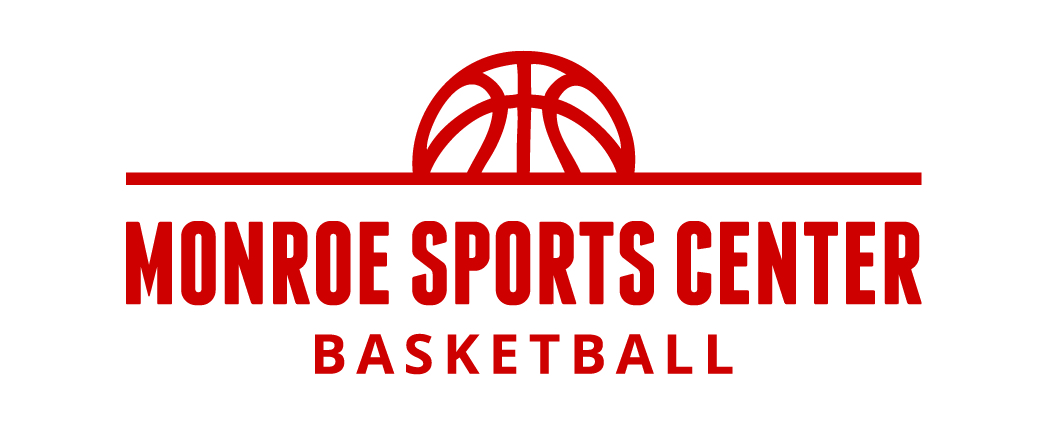 HOME:											AWAY:Color:											Color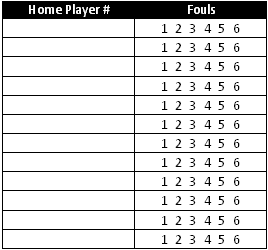 2nd half Team Fouls Under 2 min 1    2    3    42nd half Team Fouls Under 2 min 1    2    3    4